	Na temelju članka 12. Odluke o stipendiranju učenika i studenata („Službene novine Primorsko-goranske županije“ broj 30/18 i 28/23) općinski načelnik Općine Punat raspisujeJAVNI NATJEČAJ za dodjelu stipendija učenicima i studentima s područja Općine Punatza školsku/akademsku godinu 2023./2024. I.	Pravo prijave na Javni natječaj za dodjelu stipendija imaju učenici srednjih škola i redoviti studenti koji ispunjavaju sljedeće uvjete:ŠKOLSKI/AKADEMSKI USPJEHda su državljani Republike Hrvatske;da imaju prebivalište na području Općine Punat;učenici I. razreda srednje škole - da su u 8. razredu osnovne škole ostvarili prosjek ocjena 4,7 na više;učenici II. i viših razreda srednje škole - da su u prošloj školskoj godini ostvarili prosjek ocjena 4,5 na više;studenti I. godine visokog učilišta - da su u 4. razredu srednje škole ostvarili prosjek ocjena 4,5 na više;studenti II. i viših godina visokog učilišta - da su u prošloj akademskoj godini ostvarili prosjek ocjena 3,5 na više;studenti koji se nalaze u 10% najuspješnijih studenata na pojedinoj studijskoj godini;da nisu stariji od 26 godina na dan objave natječaja.IMOVINSKI/SOCIJALNI STATUSda su državljani Republike Hrvatske;da imaju prebivalište na području Općine Punat;da ispunjavaju jedan od sljedećih uvjeta:da je član domaćinstva koje na temelju rješenja ostvaruje pravo na zajamčenu minimalnu naknadu ili su djeca samohranih roditelja ili bez roditelja,da je dijete s poteškoćama u razvoju što dokazuje potrebnom dokumentacijom (nalaz i mišljenje tijela vještačenja ili potvrda Centra za socijalnu skrb ili rješenje o tjelesnom oštećenju ili druga dokumentacija kojom dokazuju oštećenje),da su prihodi za jednočlano domaćinstvo do 351,72 EUR, dvočlano domaćinstvo do 464,53 EUR, tročlano domaćinstvo do 564,07 EUR, četveročlano domaćinstvo do 663,61 EUR, a ako domaćinstvo ima više od 4 člana cenzus prihoda za svakog člana uvećava se za 79,63 EUR.DEFICITARNO ZANIMANJEda su državljani Republike Hrvatske;da imaju prebivalište na području Općine Punat;da su upisani u programe za stjecanje zvanja koje se smatra deficitarnim zanimanjem, a propisanih Odlukom o deficitarnim zanimanjima na području Općine Punat za školsku/akademsku godinu 2023./2024. KLASA:081-01/23-01/01, URBROJ:2170-31-03/08-23-20, objavljenoj na službenoj web stranici i oglasnim pločama Općine Punat;učenici I. razreda srednje škole - da su u 8. razredu osnovne škole ostvarili prosjek ocjena 3,5 na više;učenici II. i viših razreda srednje škole - da su u protekloj godini obrazovanja ostvarili prosjek ocjena 3,5 na više;studenti I. godine visokog učilišta - da su u 4. razredu srednje škole ostvarili prosjek ocjena 3,5 na više;studenti II. i viših godina visokog učilišta - da su u protekloj godini obrazovanja ostvarili prosjek ocjena 3,0 na više;studenti koji se nalaze u 10% najuspješnijih studenata na pojedinoj studijskoj godini,da nisu stariji od 26 godina na dan objave natječaja.II.	Na natječaj se ne mogu prijaviti studenti koji:upisuju ponovo istu godinu studija, bez obzira je li riječ o istom ili drugom visokom učilištu,imaju upisano mirovanje obveza studenata u akademskoj godini za koju je raspisan natječaj.III.	 Stipendija za učenike iznosi 107,00 EUR mjesečno, za studente 160,00 EUR mjesečno, a za studente koji se nalaze u 10% najuspješnijih studenata na pojedinoj studijskoj godini iznosi 213,00 EUR mjesečno.IV.	Natječajni postupak provodi Jedinstveni upravni odjel i nakon isteka roka za podnošenje prijava, zapisnički utvrđuje učenike i studente koji ispunjavaju tražene uvjete.	Lista učenika i studenata koji ispunjavaju tražene uvjete objavljuje se na oglasnoj ploči Općine Punat i na službenoj web stranici Općine Punat u roku od 15 dana od dana isteka roka za podnošenje prijava na Natječaj.	Podnositelj prijave na Natječaj ima pravo podnijeti pisani prigovor na objavljenu Listu u roku od 8 dana, o kojem odlučuje općinski načelnik.	Odluka općinskog načelnika po prigovoru je konačna.V.	Na temelju prijedloga Jedinstvenog upravnog odjela, a nakon proteka roka za podnošenje prigovora, općinski načelnik donosi Odluku o dodjeli stipendija.           	Na temelju Odluke općinskog načelnika s učenikom/studentom sklapa se ugovor o stipendiranju na vrijeme od jedne školske/akademske godine.	Ukoliko je učenik maloljetan, ugovor o stipendiranju u njegovo ime sklapa osoba koja ga zastupa sukladno zakonu kojim se uređuju obiteljski odnosi.VI.	Prijave na Natječaj podnose se na propisanim obrascima, a uz ispunjeni obrazac, potrebno je priložiti:presliku osobne iskaznice ili potvrdu o prebivalištu na području Općine Punat;potvrdu o upisu u srednju školu, odnosno visoko učilište (izvornik), a ukoliko je mjesto studiranja u inozemstvu ovjereni prijepis potvrde na hrvatski jezik;potvrdu o ostvarenom prosjeku ocjena prethodne obrazovne godine (izvornik ili ovjerena preslika); potvrdu da se student nalazi u 10% najuspješnijih studenata na pojedinoj studijskoj godini - ukoliko ne ispunjava traženi prosjek ocjena (izvornik ili ovjerena preslika);potvrdu da student tijekom studiranja nije ponavljao godinu (izvornik ili ovjerena preslika),presliku kartice računa ili potvrdu banke s podatkom o IBAN-u;dokumentaciju kojom se dokazuje ispunjavanje uvjeta iz točke I. b) ovog Natječaja;VII.	Prijava na Natječaj s traženom dokumentacijom navedenom u točki VI. ovog Natječaja dostavlja se osobnom dostavom u pisarnicu Općine Punat ili putem pošte s naznakom:„Natječaj za dodjelu stipendija“, na adresu: OPĆINA PUNAT Novi put 2, 51521 Punat.Krajnji rok za dostavu prijava je 23. listopada 2023. godine neovisno o načinu dostave. Prijave koje pristignu nakon 23. listopada 2023. godine bez obzira na način dostave smatraju se zakašnjelima.Prijave s nepotpunom dokumentacijom i prijave koje nisu podnesene u propisanom roku neće se razmatrati, a dostavljena dokumentacija vratit će se podnositelju prijave.OPĆINSKI NAČELNIKDaniel Strčić, bacc.inf., v.r.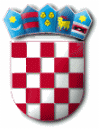 R E P U B L I K A   H R V A T S K APRIMORSKO – GORANSKA ŽUPANIJAOPĆINA PUNATOPĆINSKI NAČELNIKKLASA: 604-01/23-01/1URBROJ: 2170-31-03/08-23-1Punat, 26. rujna 2023. godine